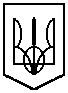 АМУР - НИЖНЬОДНІПРОВСЬКА РАЙОННАУ МІСТІ ДНІПРОПЕТРОВСЬКУ РАДАВІДДІЛ ОСВІТИНАКАЗ07.09. 2015             	м. Дніпропетровськ                            	 № 217/1Про  проведення  районної Олімпіади«Сузіря спорту» серед учнів загаль-ноосвітніх  навчальних  закладів  у2015-2016 навчальному році         На виконання завдань «Цільової комплексної програми розвитку фізичної культури і спорту у місті Дніпропетровську  до 2016 року», річного плану роботи відділу освіти  та з метою покращення фізкультурно-оздоровчої роботи у загальноосвітніх школах, залученню дітей та підлітків до систематичних занять фізичною культурою і спортомН А К А З У Ю:         1. Провести у 2015-2016 навчальному році районну Олімпіаду «Сузіря спорту» серед учнів загальноосвітніх навчальних закладів району.         2. Керівникам навчальних закладів: 2.1. Забезпечити участь у районній Олімпіаді «Сузіря спорту» серед учнів загальноосвітніх навчальних закладів команд - переможців шкільних змагань з 11 видів волейболу, баскетболу, футзалу, спортивної аеробіки, допризовної фізичної підготовки, легкої атлетики, футболу на призи клубу «Шкіряний мяч», фестивалю «Нащадки козацької слави», змагань «Старти надій», спортивного туризму, настільного тенісу.2.2. Провести шкільні Олімпіади школярів з видів спорту серед учнів загальноосвітніх навчальних закладів.2.3. Відповідальність за життя та здоров’я учасників змагань покласти наказами на представників команд.2.3. Провести інструктаж з учасниками команди  про дотримання правил техніки безпеки  під час проведення змагань.2.4. Письмово погодити питання щодо участі учнів у змаганнях з медичними працівниками навчальних закладів.2.5. Забезпечити дотримання  усіх вимог щодо перевезення дітей. 2.6. Забезпечити участь команд-переможців районної Олімпіади в міській Олімпіаді школярів з видів спорту.          3. Провідному спеціалісту відділу освіти Желібі О.В. здійснити  координаційну роботу щодо проведення районних змагань.          4. Контроль залишаю за собою.Начальник відділу освіти районної у місті ради						Л.О.Темченко